Reading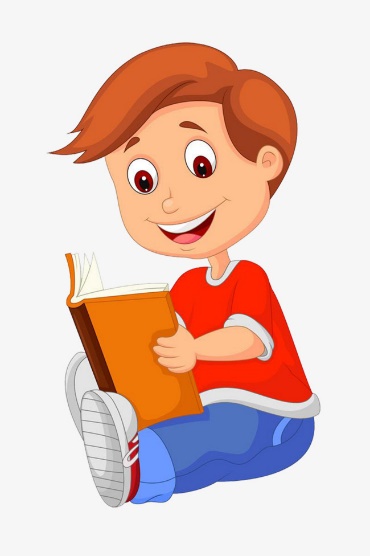 Reading materials can be accessed at:www.oxfordowl.co.ukUsername: sthelensp1aPassword: Sthelens1 Red Group – ‘Please do not Sneeze’https://www.oxfordowl.co.uk/api/digital_books/1352.htmlBlue Group – ‘GOAL’https://www.oxfordowl.co.uk/api/interactives/12999.htmlYou can listen to the audio version of the story first then try reading it on your own! Remember to use the pictures as clues to help you.After you have read the story, have a go at the tasks at the top of the eBook page. Try reading the same story again another day for extra practice. You could also choose your favourite page from the book and draw the picture and write the sentence(s).Success criteria*:Read taught common words correctlySound out tricky wordsUse picture clues to help with tricky wordsPhonics and SpellingPhoneme – ck     sick  lock  back   clock 	duck                         Can you read the words and draw some pictures of ck words?Common words – make, made, likeBelow are the links to the Jack Hartman videos we have used in class to help you learn your common words. https://youtu.be/rJePmr-1tfYhttps://youtu.be/4y4BRm654wQ Try writing a sentence with each of your common words.NewsTry writing a few sentences about what you did at the weekend then draw a picture. Remember capital letters, full stops and finger spaces. Success criteria*:Capital letterFull stopFinger spacesSpelling GrammarQuestion marks and Exclamation marks -Watch the video ‘Question marks and Exclamation marks’ then try the activities. https://central.espresso.co.uk/espresso/primary_uk/subject/module/video/item911476/grade1/module910313/collection911472/section911474/index.htmlusername: student13896password: sthelensNumeracyPractise saying the number before, after, in betweeneg. what number comes before 16eg. what number comes after 12eg. what number comes in between 14 and 16Double and half to 10eg. What is double 3     What is double 4     What is half of 8  Here are songs and games to help you learn how to double and half numbershttps://www.youtube.com/watch?v=M9YQ4phTB0Ehttps://www.youtube.com/watch?v=e-KTHfrFit0https://www.topmarks.co.uk/maths-games/hit-the-buttonGames to practise number skills:https://www.topmarks.co.uk/learning-to-count/helicopter-rescuehttps://www.topmarks.co.uk/learning-to-count/blast-offPractise counting in 2s to 20This ‘Numberjacks’ episode is all about counting in 2s:https://www.youtube.com/watch?v=JtjCZ9EP1cEPractise counting in 2s with Jack Hartmannhttps://www.youtube.com/watch?v=OCxvNtrcDIs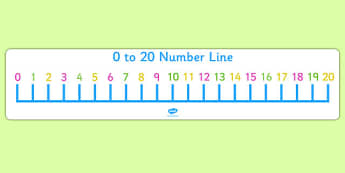 ShapeOur maths topic is still Shape!  Click the link below to access videos clips and activities to introduce you to 2D and 3D shape, pattern, symmetry, position and direction https://central.espresso.co.uk/espresso/primary_uk/subject/module/frontscreen/item883106/grade1/index.htmlSuccess CriteriaI can recognise and describe 2D and 3D shapes.I can identify, describe and create symmetrical pictures with one line of symmetry.In movement, games and using technology I can use simple directions and describe positions.Topic       Our LadyMay is the month we dedicate to Mary. Mary was Jesus’ mother and she is our mother also. We are her children and we can ask her for help at any time by praying to her.Can you remember the ‘Hail Mary’ prayer?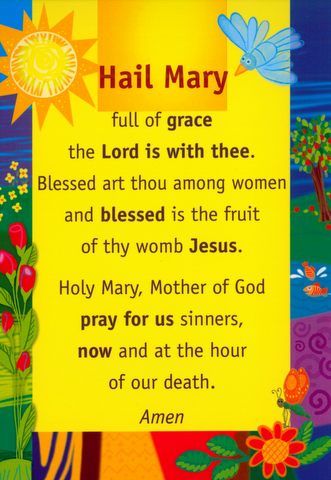 ItalianWe have been learning to count to 10 in Italian. Can you remember this song?https://www.youtube.com/watch?v=8JsdiTiowGM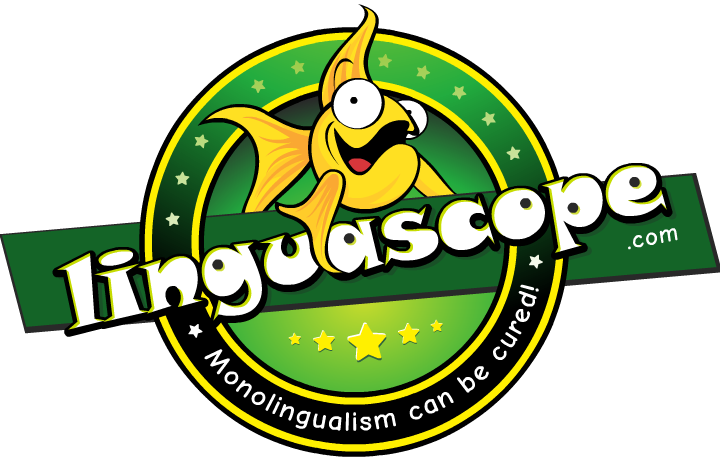 Practise your Italian numbers on linguascope:     https://www.linguascope.com/ username: sthelenspassword: lomondGo to the beginners section and click on the Italian flag. Practise ‘I numeri (1-10)’ by playing the different games in this section.     